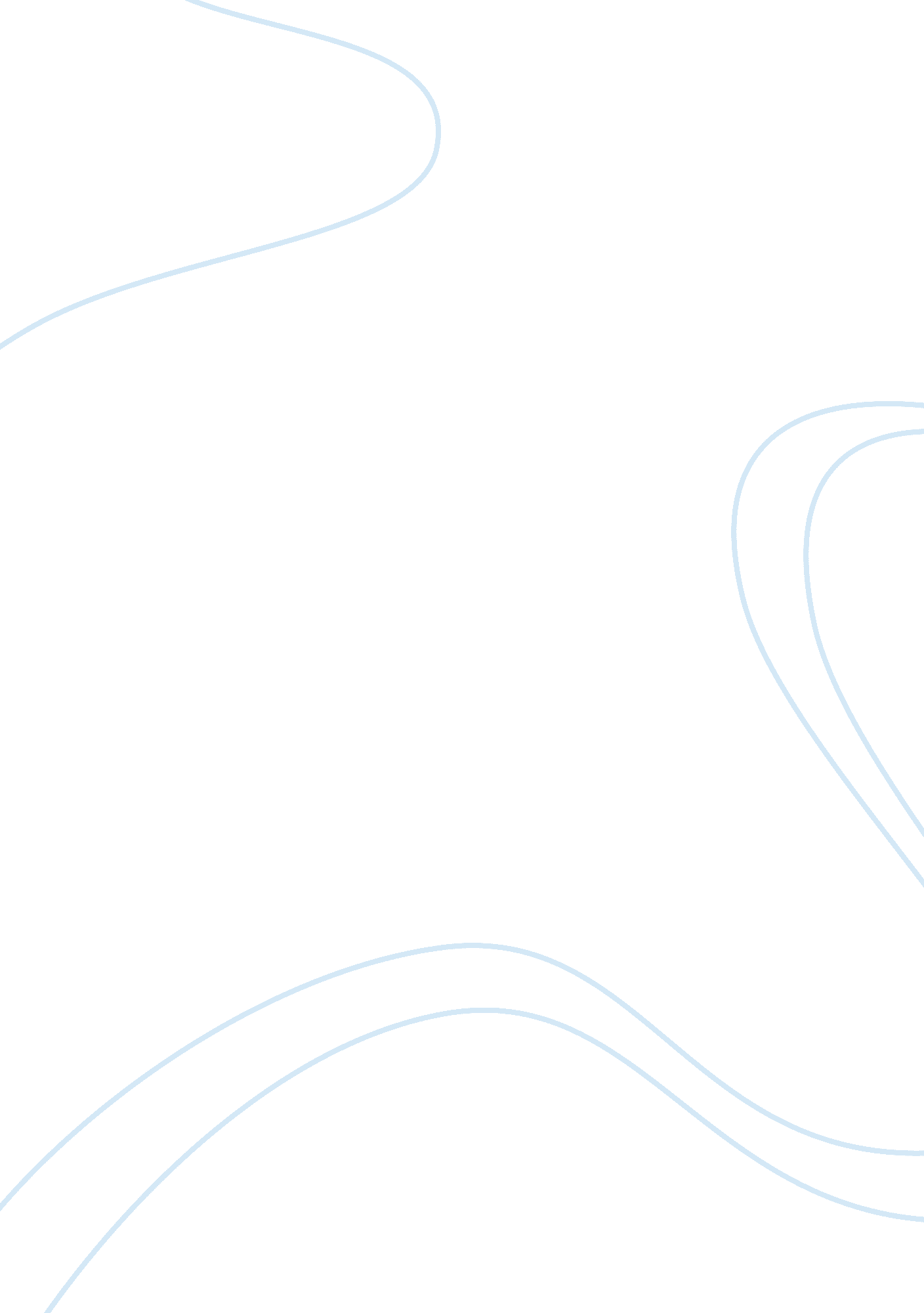 Policy of president roosevelt essay samplePolitics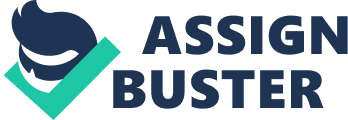 Roosevelt was elected as the president of the United States of America at a juncture of deep economic crisis of the country. He went on to instill hope in the minds of the gazillion people of the nation with “ The New Deal” that promised to deal with the impediment. Although the response of the government under Roosevelt was successful in addressing the temporary employment problem in part, it could not uplift the country’s economy totally to be like that in the 1920s. However, the role of the government got changed drastically owing to the steps taken by President Roosevelt. In the very first hundred days of office, the government pushed through as many as fifteen bills to counter the depression. One of the first acts granted a national bank holiday that was ambitioned at getting the banks of the country back into solvency. Moreover, the Glass-Stegall Act went on give federal guarantees on debts lesser that five thousand dollars. The President of the nation also showed the grit to take the country off the gold-standard so as to focus on the domestic issues only. Apart from this, there were other notable acts like the Federal Emergency Relief Act that went on to provide 500 million dollars for the sake of state welfare programs. Moreover, the Agricultural Adjustment Act aimed to bring the farm prices in a stable condition by controlling the production. One needs to take into reckoning the National Recovery Administration that went on to establish work hours, industry codes as well as wage schedules. The President created the Civil Works Administration so that workers could be employed for making schools, roads, and playgrounds. The Civilian Conservation Corp employed men so that they could work in the forests and national parks of the country. Meridel Lesueur went on to raise the issue of the employment of women. The author opines that many of the women of the American society were abandoned by their fathers since they could not provide for the women. Moreover, the men were preferred in comparison to women in places of employment. Thus, women who were over forty years of age faced the challenge of retaining their work. Thus, the New Deal could combat the economic woes of the society by government spending that was aimed to provide employment to the people of America. It has to be comprehended that the presidency of Roosevelt definitely marked a huge transformation in the role of the government. The new administrations created by Roosevelt were meant to create jobs that needed the expenditure of the government. Robert Wagner outlawed the company unions to establish national relation board that was to preside over the issue of labor management. This went on to revitalize the labor movement in the country. One has to take into account the National recovery administration that let the companies in major industrial domains to cooperate in penning codes of fair competition that would determine the realistic limits. However, they were not effective in practice, and later proved to be invalid in the Supreme Court. One has to take into consideration the Social Security Act of 1935 that was instrumental in providing the citizens over the age of sixty-five a monthly amount. Thus, it changed the perception of the people of America regarding the role of the federal government. There is no doubt about the fact that the New Deal neutralized many of the problems of the depression. Roosevelt was reelected in 1936, and then he cut down on the federal government’s expenditure as he thought that the economy of the nation was en route its recovery. However, this cut in the expenditure pushed the economy into the recession. In such a scenario, many people lost their jobs, and millions had to let go of their life savings. 
In 1936, John Lewis, the head of the United Mine Workers, wanted to utilize the Wagner Act to bring auto and steel industries within the boundary of collective bargaining. The African Americans had to suffer before due to the policies of the government, but the New Deal came to their aid. The Harry Hopkins' color blind policy was the paramount influential thing, and more than a million black people started to work for the WPA by the year 1939. One has to remember that by the year 1932 almost 25 percent people in the country were left without any employment. However, the economy of the country began to improve in the next few years. Nonetheless, the sharp recession that hit the country in late summer of the year 1937 was a big blow for all. The industrial production was on a wane by as much as one-third and almost four million people lost their employment. Thus, the New Deal played its part in aiding the black population in combating the depression. Nonetheless, Roosevelt offered hope to the people of America at the time of sheer need. It has to be admitted that the New Deal radically transformed the role of the federal government of the country. There is no doubt about the fact that the 1930s was one of the most tumultuous times in the history of America. It shook the entire country to the very core as the common mass was the most affected by the economic plight. Roosevelt’s measures as a leader were noteworthy, but yet they could not address the issue in a way so as to eradicate the problem holistically from the socio-economic condition of the country. 